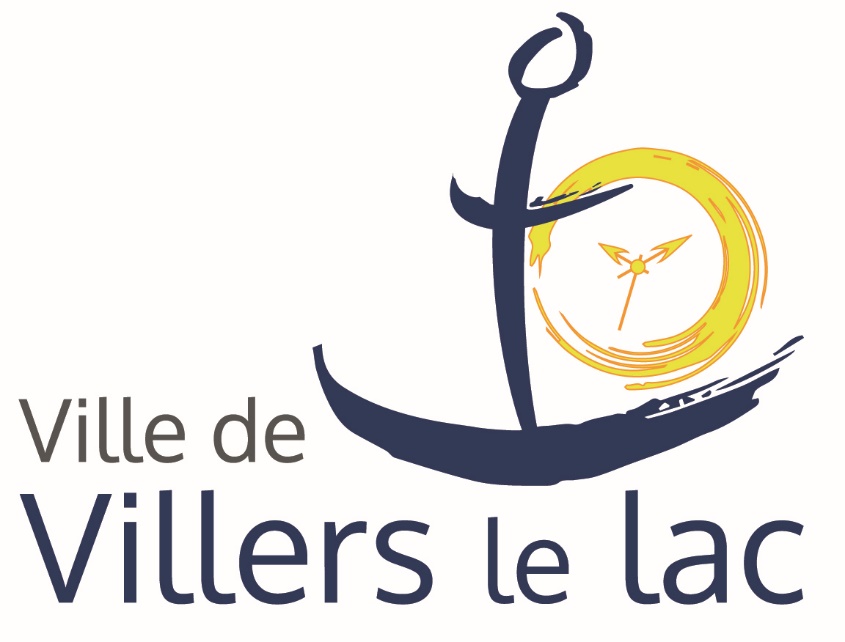 DOSSIER DE DEMANDE DE SUBVENTION 2022Association / Organisme : Action : Première demande  RenouvellementLe dossier de demande de subvention est à établir en 1 exemplaire originaux, datés et signés par le représentant légal de l’association.Il doit être déposé au secrétariat de Mairie ou envoyé par mail (etatcivil@mairie-vll.fr) au plus tard le 15 décembre 2021 (délai de rigueur) Identification de votre associationNom de votre association :	………………………………………………………..………………………………………………………………………………………………………..Sigle de votre association :	….Objet de l’association (tel qu’il ressort dans les statuts) :………………………………………………………………………………………………………………………………………………………………………………………………………………Adresse de son siège social :	………………………………………………………Code postal :	Commune : ………………………………………..Téléphone :	Courriel : ……………………………………………………………………………………………Numéro SIRET si vous en possédez : ………………………………………………………………………………Adresse de correspondance, si différente : 	Code postal :	Commune : 	Si le siège social n’est pas à Villers le lac, pour quelles raisons demandez-vous des subventions à cette ville ?………………………………………………………………………………………………………………………………………………………………………………………………………………Identification du responsable de l’association chargée du dossier :Le présidentNom :Prénom : Téléphone : Courriel : Le trésorierNom :Prénom : Téléphone : Courriel : Le secrétaireNom :Prénom : Téléphone : Courriel : Renseignements d’ordre administratif et juridiqueDéclaration en préfecture de ……………………… le : …………………………………………N° du récépissé de déclaration (loi du 1er juillet 1901) : Date de publication au Journal Officiel : Votre association dispose-t-elle d’agréments administratifs ?      oui   nonSi oui vous précisez le(s)quel(s) :Votre association est-elle reconnue d’utilité publique ?            non	            ouiVotre association dispose-t-elle d’un commissaire aux comptes ?      non         ouiDate de la dernière Assemblée Générale (joindre le compte rendu) : 	Autres membres du conseil d’administration (nom, prénom, adresse, courriel)…………………………………………………………………………………………………………………………………………………………………………………………………………………………………………………………………………………………………………………………………………………………………………………………………………………………………………………………………………………………………………………………………………………………………………………………………………………………………………………………………………………………………………………………………………………………………………………………………………………………………………………………………………………………………………………………………………………………………………………………………………………………………………………………………………………………………………………………………………………………………………………………………………………………………………………………………………………………………………………………………Renseignements concernant le fonctionnement de votre association1 - Description du projet associatif :2 - Description des activités habituelles de l’association (précisez le lieu et l’adresse, le nombre des créneaux à l’année (jours et horaires des activités) :Actions particulières réalisées au cours de l'année 2021 (précisez le lieu et l’adresse) :2.1) à Villers le lac :2.2) hors de Villers le lac :3 - Statistiques quantitatives :4 - Ressources humaines :Cette fiche doit obligatoirement être remplie pour toute demande (initiale ou renouvellement) quel que soit le montant de la subvention sollicitée. Si le signataire n’est pas le représentant légal de l’association, joindre le pouvoir lui permettant d’engager celle-ci.Je soussigné(e), (Nom et Prénom) : Représentant légal de l’association :Certifie que l’association est régulièrement déclarée,Certifie que l’association est en règle au regard de l’ensemble des déclarations sociales et fiscales ainsi que des cotisations et paiements correspondants,Certifie exactes et sincères les informations du présent dossier, notamment la mention de l’ensemble des demandes de subventions déposées auprès d’autres financeurs publics ainsi que de l’approbation du budget par les instances statutaires,M’engage à réaliser les projets décrits dans le cas où la subvention demandée serait versée par la commune,Demande une subvention de fonctionnement annuel de : Demande une subvention EXCEPTIONNELLE de : Pour fonctionnement :		pour investissement : En cas de subvention exceptionnelle, objectif et description du projet : (pour travaux ou équipements joindre devis) …………………………………………………………………………………………………………..…………………………………………………………………………………………………………………………………………………………………………………………………..…………………………………………………………………………………………………M’engage à satisfaire à tout contrôle qui pourrait être exigé.Précise que cette subvention, si elle est accordée, devra être versée au compte bancaire de l’association dont RIB joint :Nom du titulaire du compte :N° IBANFait à ………………………………………….. le………………………………………….Cachet de l’association					SignatureAttentionToute fausse déclaration est susceptible d’annuler votre demande et ainsi de vous priver du bénéfice de cette aide potentielle. En cas de fraude  il pourra être fait application des articles 441-6 et 441-7 du code pénal.Le droit d’accès aux informations prévues par la loi 78-17 du 6 janvier 1978 relative à l’informatique, aux fichiers et aux libertés s’exerce auprès du service ou de l’Etablissement auprès duquel vous avez déposé votre dossier.Partie réservée à la MairieSubvention demandéeSubvention de 		         Subvention exceptionnelle	     Subvention exceptionnellefonctionnement annuel	         de fonctionnement		     d’investissementAVIS DE LA COMMISSION :……………………………………………………………………………………………………………………………………………………………………………………………………………………………………………………………………………………………………………………………………………………………………………………………………………………………………………………………………………………………………………………………………………………………………………………………………………………………………………………………………………………………………………………………………………………………………………………………………………………Proposition de montant :  		       €		Signature du rapporteur :DÉCISION :Délibération du Conseil Municipal en date du :Montant attribué :			€Présentation de votre association1-1Présentation de votre association1-2Type et n° d’agrément : attribué par :en date du :Présentation de votre association1-3-12 ansde 12 à 18 ans+ 18 ANSdirigeantstotalMEMBRES ACTIFS villersMEMBRES ACTIFS hors villers totallibellÉtemps pleintemps partielType de contrat pour les salariés permanents (CDD, CDI, CAE, Adultes-Relais, CIE, etc.…)Nombre de bénévolesNombre de salariésNombre de dirigeants rémunérésDéclaration sur l’honneur1- 4Code BanqueCode GuichetNuméro de compteClé RIBDécision de la commission1- 5€€€